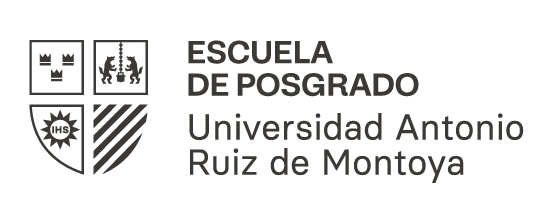 MODELO DE SOLICITUD DE PRÓRROGA DE VIGENCIA DEL PLAN DE TESIS/TRABAJO DE INVESTIGACIÓNLima, DÍA de MES de AÑOMg. Mario Carlos Granda RangelPresidente de la Comisión de Grados Académicos de la Escuela de PosgradoUniversidad Antonio Ruiz de MontoyaPresente.-Asunto: Solicito prórroga de vigencia de Plan de Tesis/Trabajo de investigaciónPor medio de la presente, solicito una prórroga de un (1) año para la vigencia de mi plan de tesis/Trabajo de investigación titulado “Título del plan de tesis”, que fue aprobado con fecha 00/00/2022 y vencerá el 00/00/2023. Para este fin, remito a su despacho la boleta de venta electrónica por concepto de “prórroga del plan de tesis o plan de trabajo de investigación”. Asimismo, expreso mi compromiso de concluir mi investigación en el plazo que se me otorgue; en caso contrario, afirmo tener conocimiento de que mi plan caducará y tendré que presentar un nuevo plan para su evaluación y registro, debiendo pagar los derechos respectivos. Agradecido(a) por su deferencia, quedo de usted.Nombre:DNI:Maestría:                                                    Correo:                                                        /  Teléfono:Firma: ____________________________